APPEAL NOTIFICATION FORM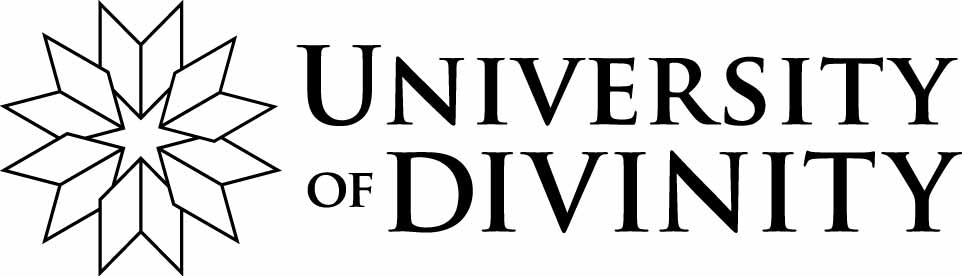 Version date: 17 October 2022Please read the Appeals Policy prior to completion of this form. Please submit this form to the Appeals Officer (University Secretary):  Hannah Hornsby	Office of the Vice-Chancellor	University of Divinity90 Albion Road, Box Hill VIC 3128Email hhornsby@divinity.edu.au Personal detailsPersonal detailsNameStudent / Staff IDCollegeAppeal detailsState clearly the decision you are appealing, the grounds for the appeal, and the names of persons involved, and their roles if known.  Please attach copies of relevant documents.Attempted resolution of decision you are appealing State clearly and concisely what steps have been taken already to resolve the matter you are appealing.College supportProvide the name of your College support person, if one has been provided. DeclarationI confirm the above information is true and accurate. DeclarationI confirm the above information is true and accurate. DeclarationI confirm the above information is true and accurate. DeclarationI confirm the above information is true and accurate. SignatureDateOffice of the Vice-Chancellor use onlyOffice of the Vice-Chancellor use onlyOffice of the Vice-Chancellor use onlyOffice of the Vice-Chancellor use onlyDate receivedDate & Names - Chair of Panel/VC notifiedStages / OutcomesDate/s submitter notified of outcomesDate/s submitter notified of outcomesDate/s submitter notified of outcomes